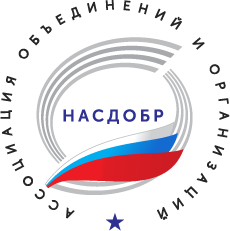 ПРОГРАММАСТРАТЕГИЧЕСКАЯ ХАКАТОН-СЕССИЯ«МЕНЕДЖМЕНТ XXI ВЕКА: ПУТИ СОВЕРШЕНСТВОВАНИЯКАЧЕСТВА ПРЕПОДАВАНИЯ И СОДЕРЖАНИЯ ПРОГРАММ БАКАЛАВРСКОГО УРОВНЯ»20 июня 2017 годаМесто проведения: г. Москва, Пречистенская набережная, д. 11., аудитория 209Модератор сессии – президент РАБО С.П. Мясоедов14.00 – 15.00   регистрация участников              КОФЕ-БРЕЙК14.00 – 15.00   регистрация участников              КОФЕ-БРЕЙК15.00-15.10Открытие стратегической хакатон-сессииВступительное слово Президента РАБО С.П. Мясоедова15.10-15.25«О работе экспертной группы РАБО-НАСДОБР по подготовке независимого профессионального стандарта – направление «Менеджмент»» Почётный президент РАБО, профессор Л.И. Евенко15.25-15.35«О работе экспертной группы РАБО-НАСДОБР по подготовке независимого профессионального стандарта – направление «Менеджмент»»Представитель АМВА International при РАБО Е.В. Зубкова 15.35-15.50«О работе экспертной группы РАБО-НАСДОБР над подходами к оценке профессиональных качеств преподавателей управленческих дисциплин»К.п.н., доцент И.Б. Шебураков15.50-17.30 СВОБОДНЫЙ МИКРОФОН. ВОПРОСЫ ДЛЯ ДИСКУССИИ:бакалаврские программы по менеджменту и ГМУ: нужны ли они и чему учить на них студентов? концепция общественно-профессиональной аккредитации НАСДОБР: чего мы хотим достичь?обзор текущего уровня/качества подготовки бакалавров по направлению «Менеджмент»: проблемы и решения; процедура государственной аккредитации: как улучшить действующую модель и учесть потребности работодателей; лучшие практики в области разработки и реализации программ бакалавриата по менеджменту (зарубежный и отечественный опыт);фонд оценочных средств подготовки бакалавров с точки зрения международных критериев и требований работодателя;как улучшить качество преподавания управленческих дисциплин в российских вузах?оценка профессионального уровня преподавателя управленческих дисциплин: уравнение со многими неизвестными; какие знания и навыки должна содержать программа переподготовки преподавателей управленческих дисциплин, чтобы повысить профессиональный уровень выпускников бакалаврских программ